						                        			Załącznik Nr 1							       do umowy Nr.................................. z dnia ...........2018 r.  PLAN CMENTARZA WOJENNEGO – UL. PARTYZANTÓW 1a – WARIANT I tj. cały teren cmentarza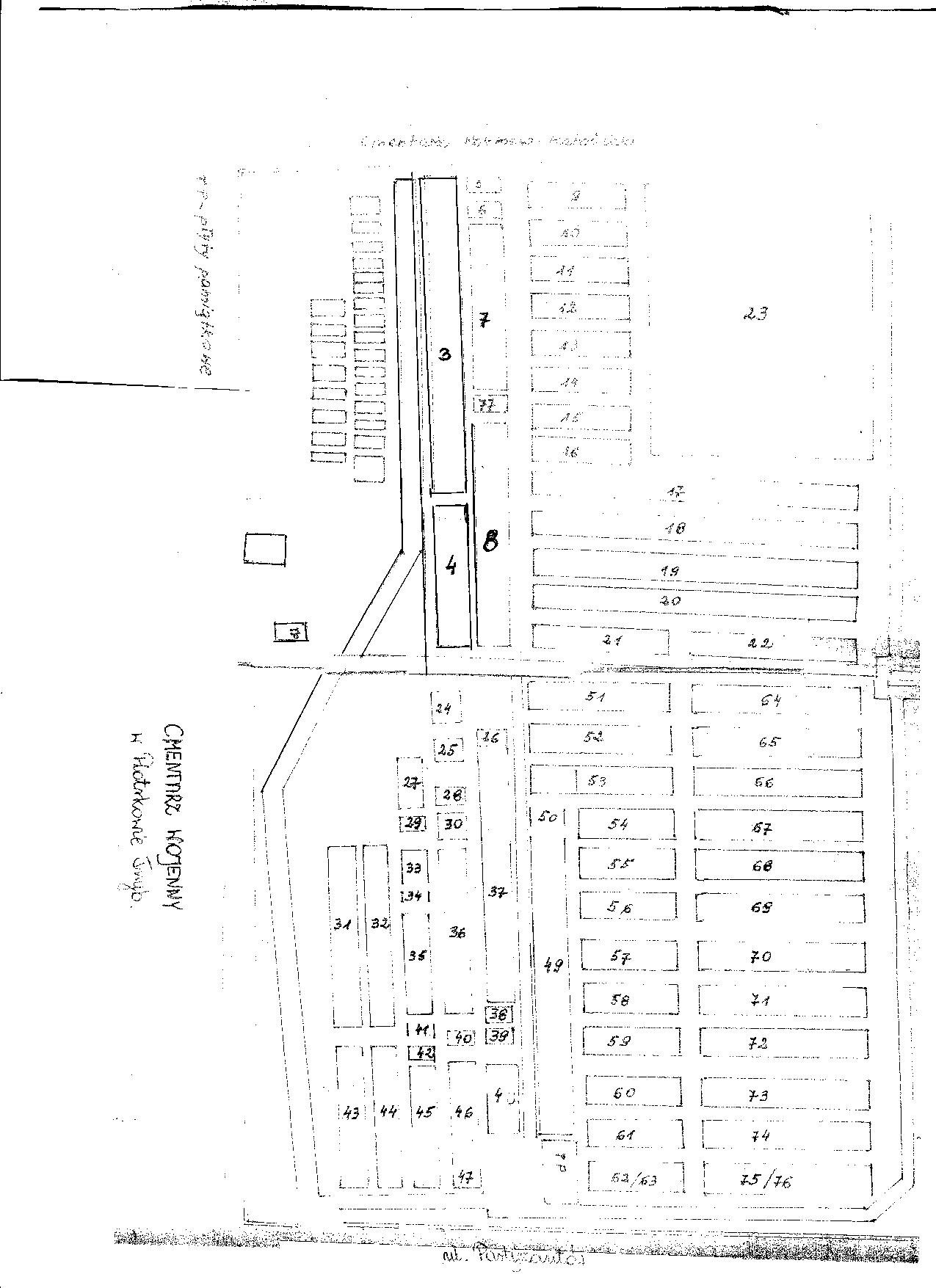 PRZYKŁADOWE FOTOGRAFIE CMENTARZA WOJENNEGO (DO CELÓW POGLĄDOWYCH)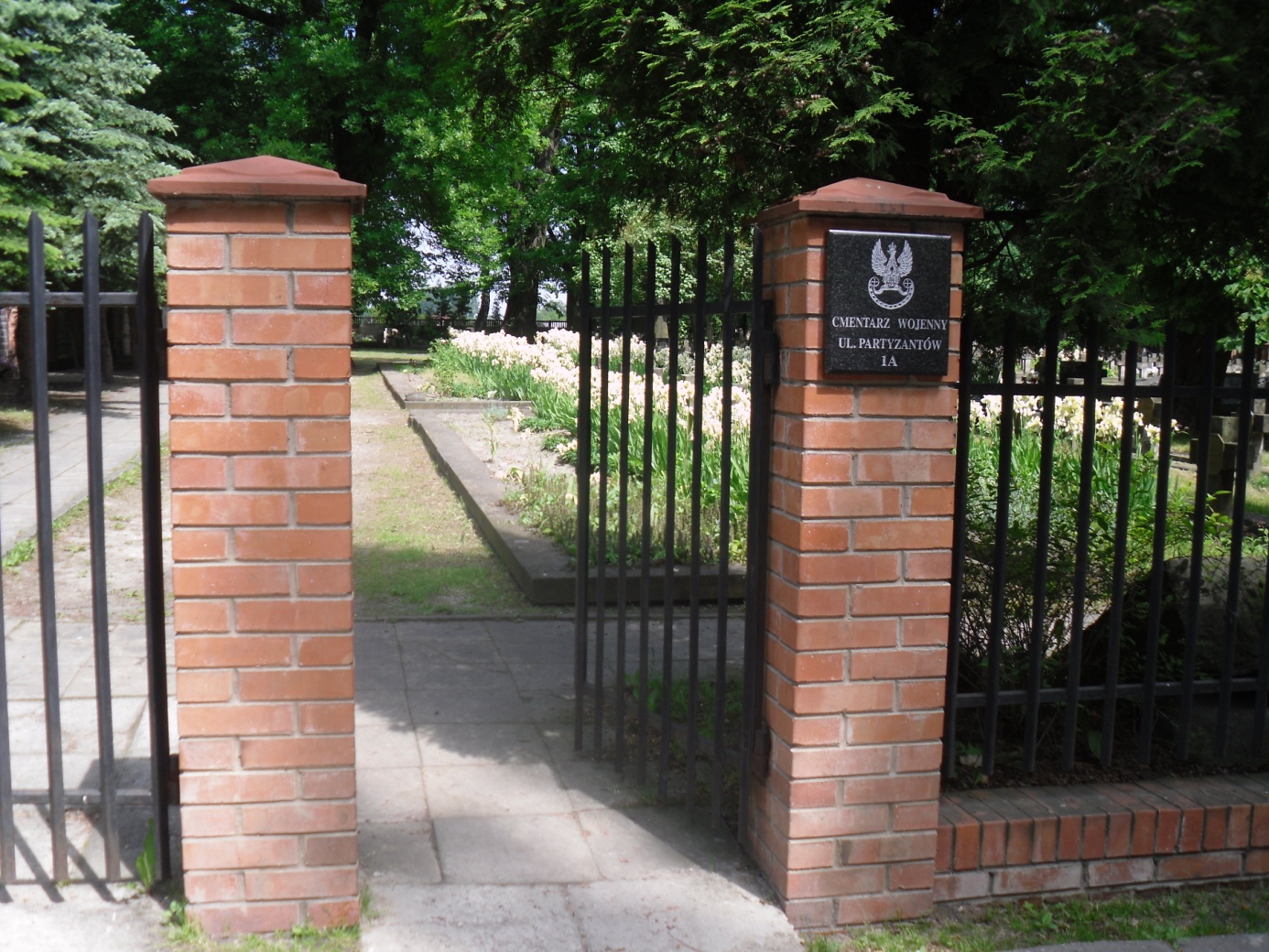 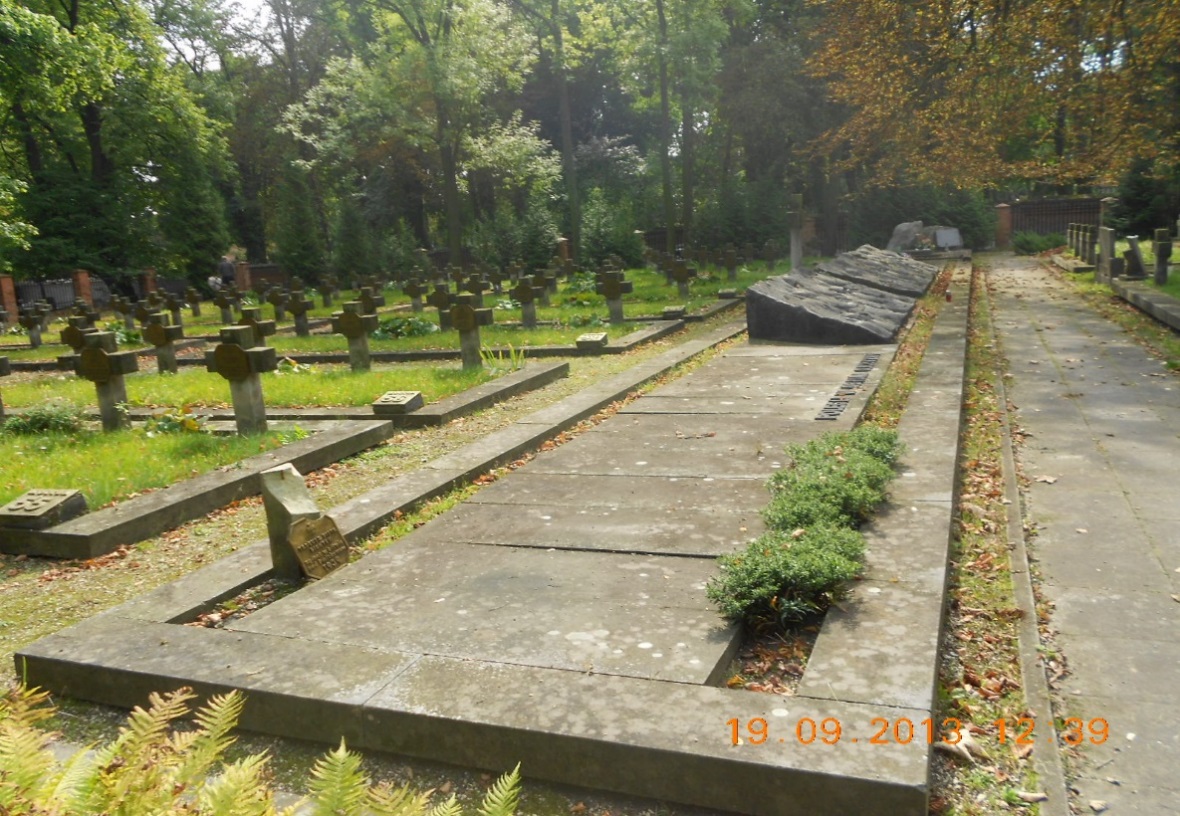 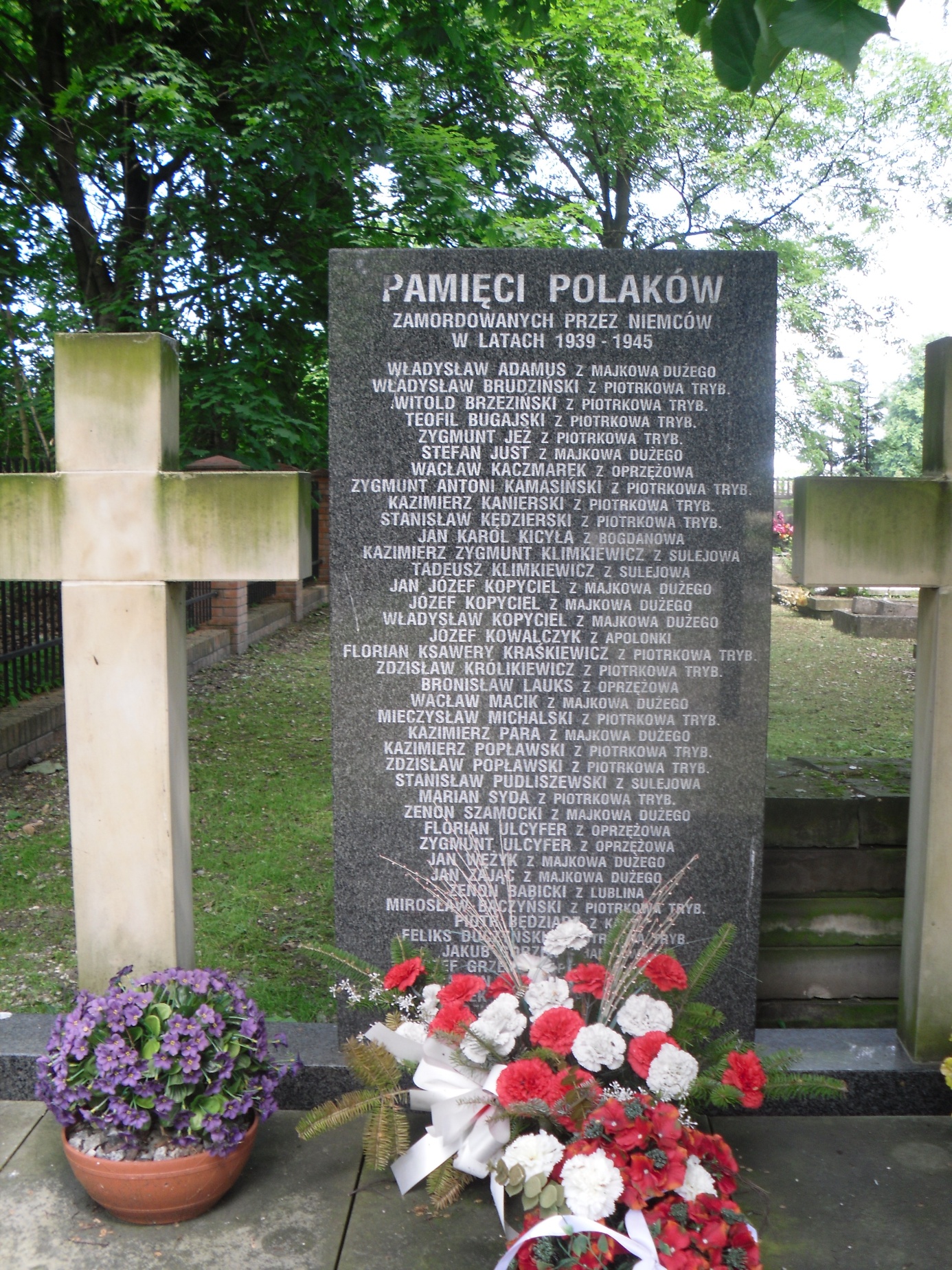 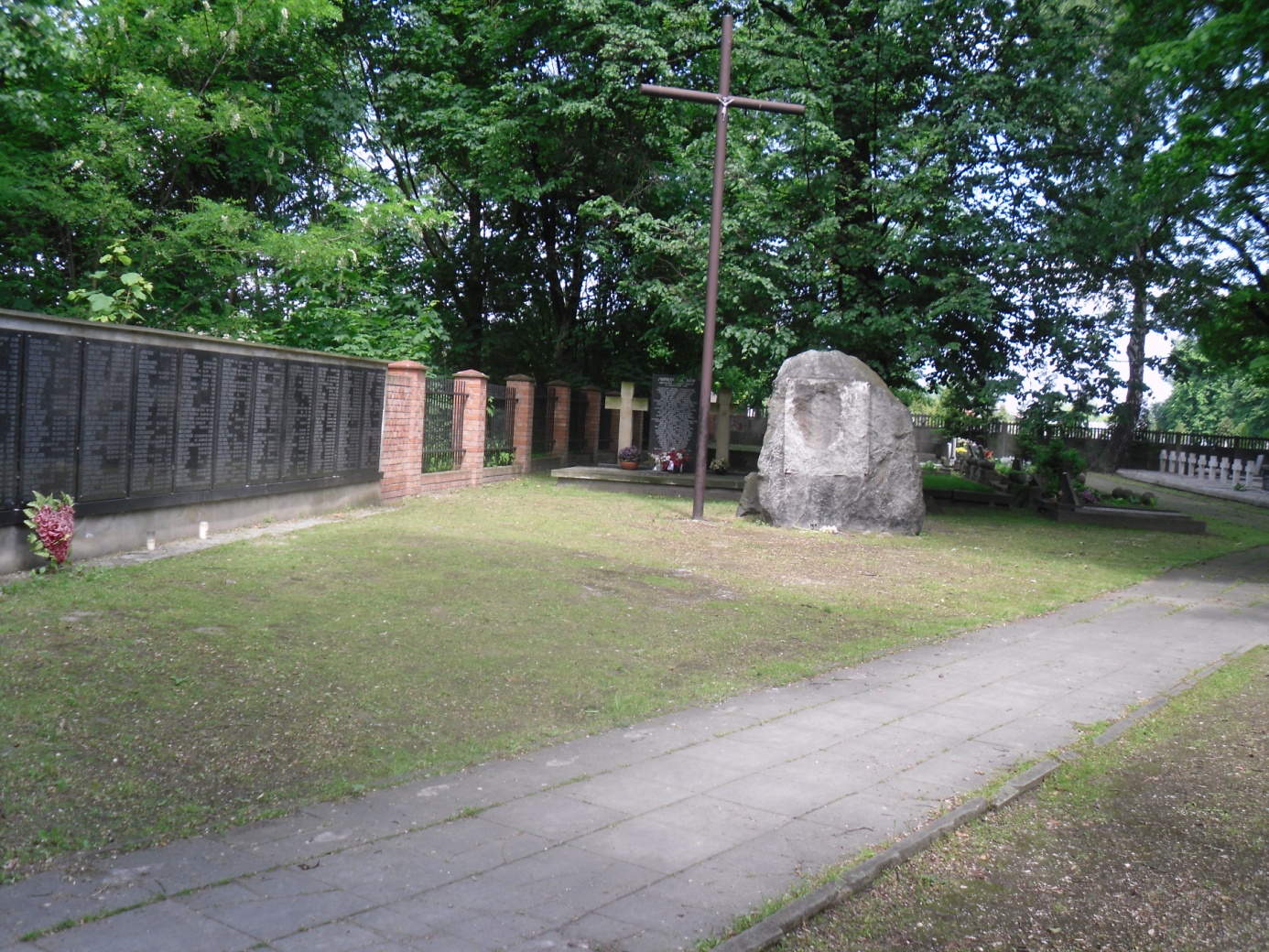 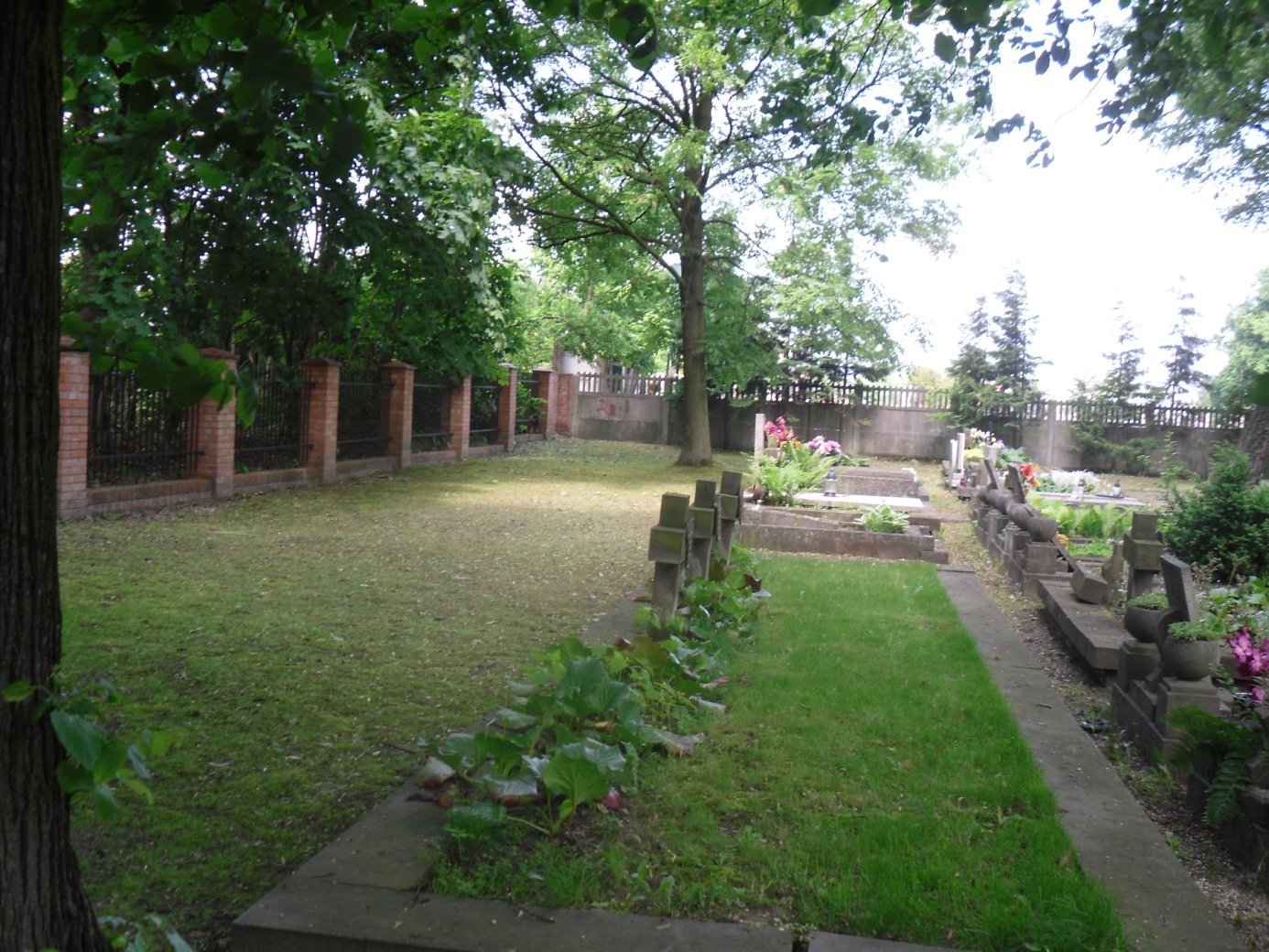 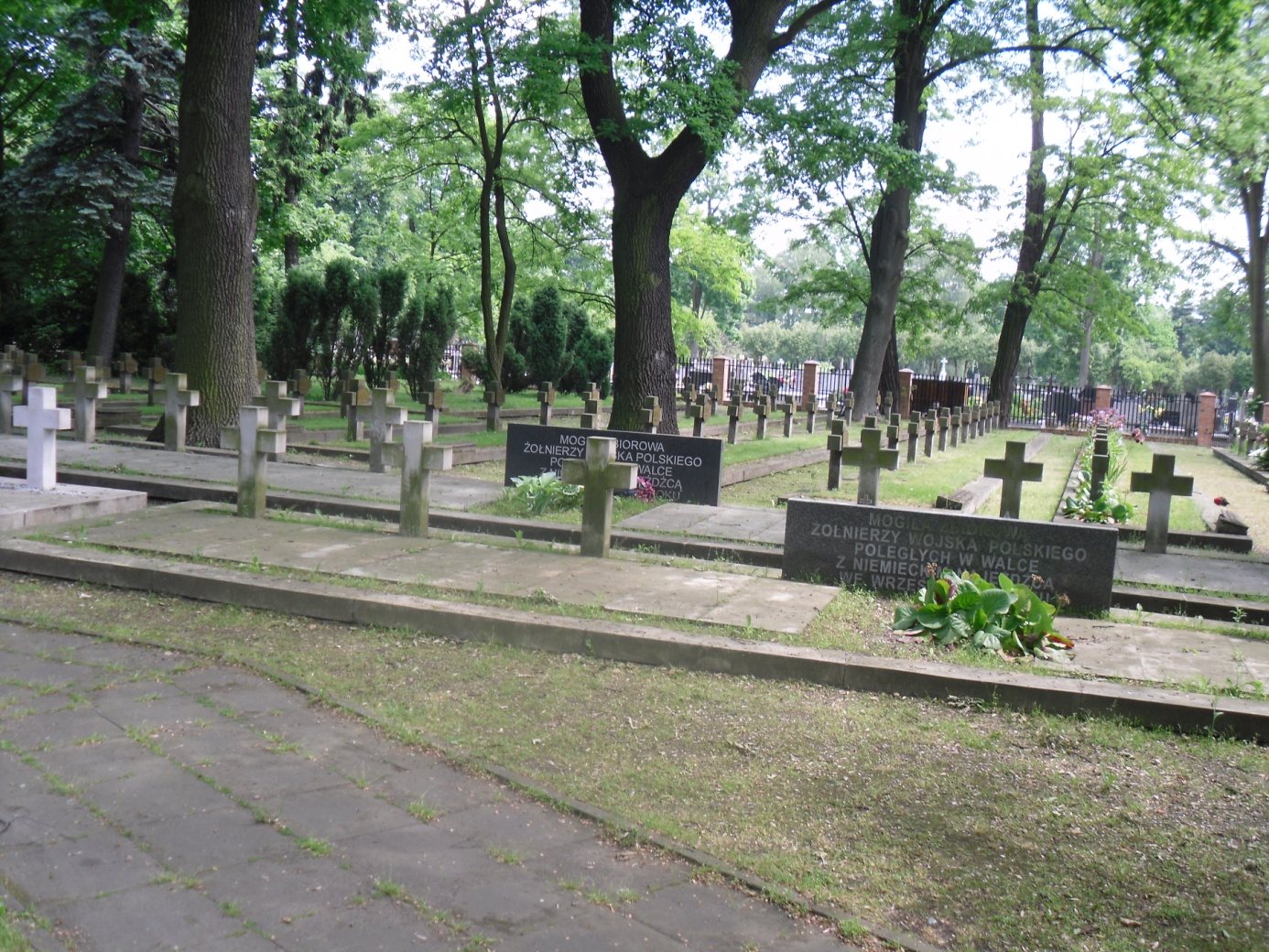 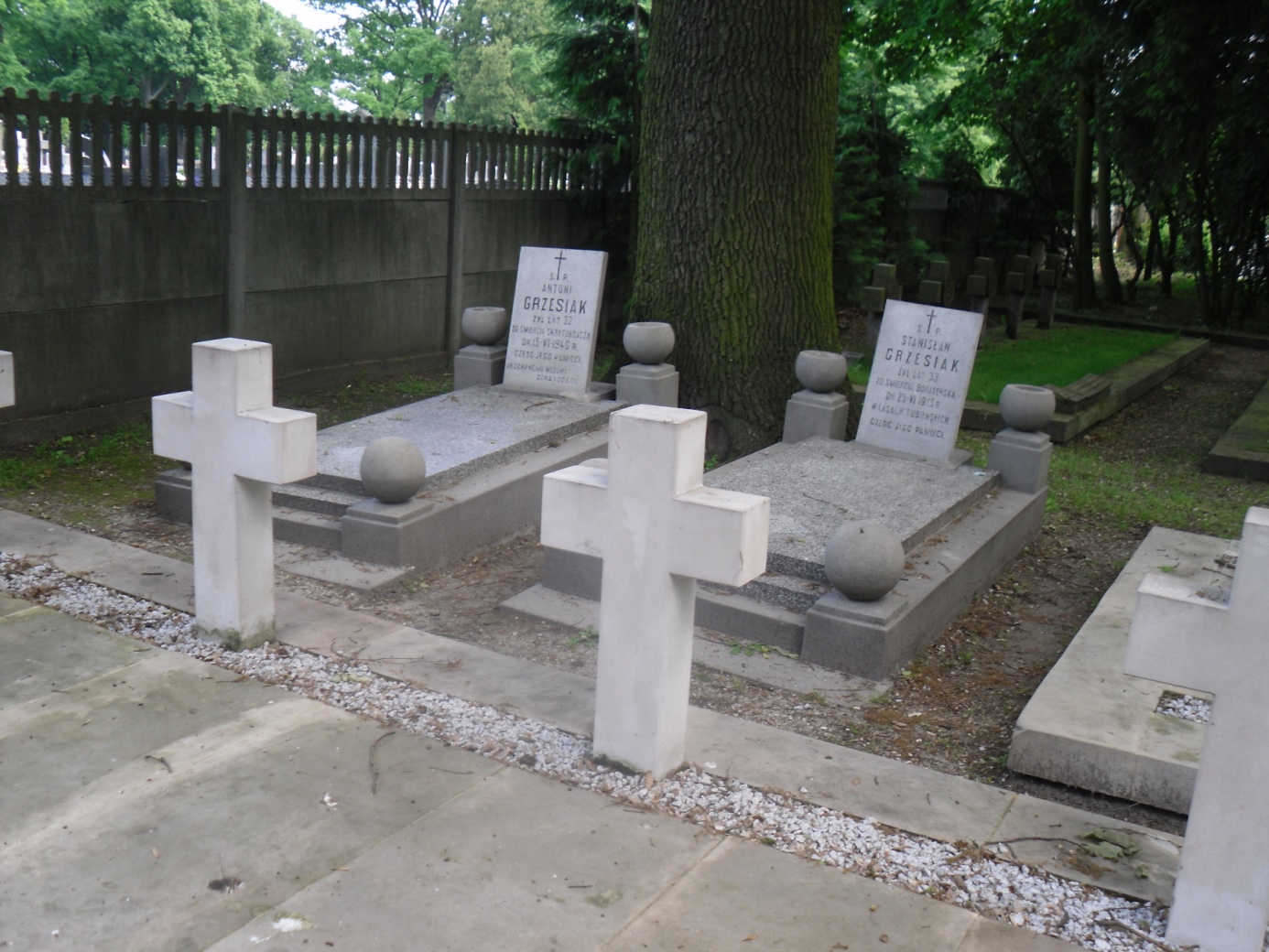 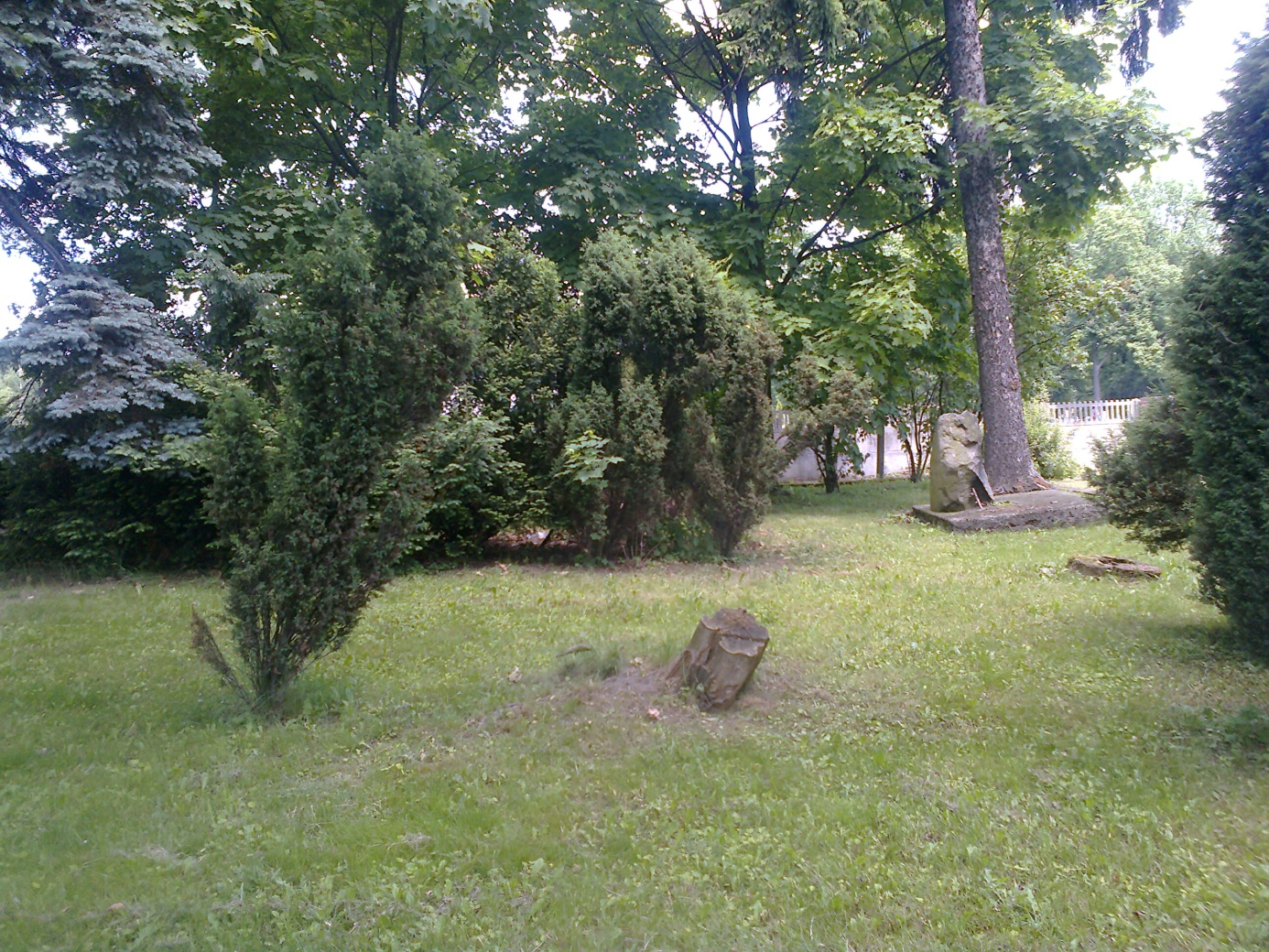 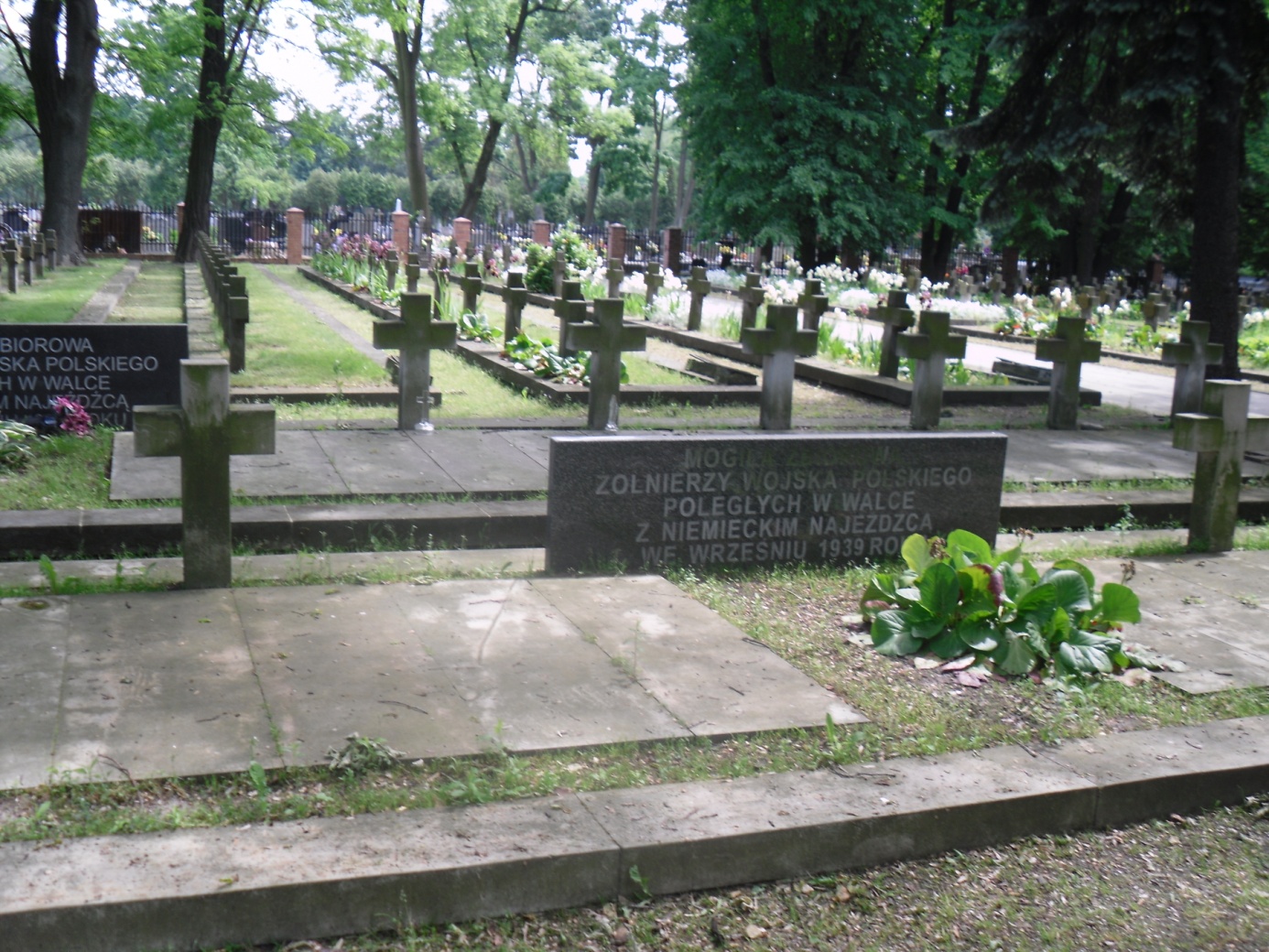 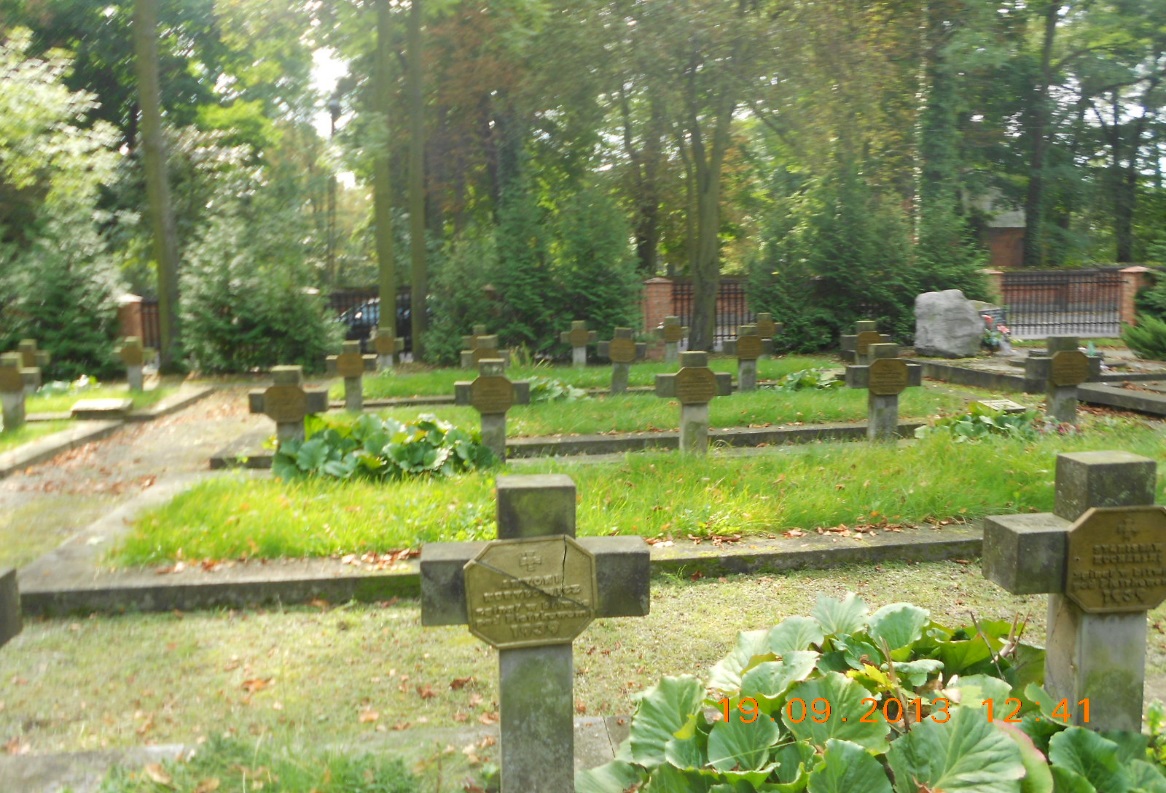 